งานวิชาการแนวปฏิบัติที่ดี: เรื่องการจัดการเรียนการสอนที่เน้นผู้เรียนอย่างมีส่วนร่วมด้วยตนเอง (Active learning)Good practice: Developing an active learning in nursing students	สถาบันอุดมศึกษาได้ดำเนินการพัฒนาระบบประกันคุณภาพการศึกษามาอย่างต่อเนื่องโดยมีเป้าหมายเพื่อให้ผู้บริหารและบุคลากรในสถาบันอุดมศึกษาให้ความสำคัญกับการประกันคุณภาพการศึกษา เป้าหมายหลักเพื่อให้เกิดคุณภาพด้านการศึกษาโดยการจัดการเรียนการสอนโดยเน้นผู้เรียนเป็นสำคัญ เพื่อให้เกิดการ บูรณาการเรียนให้เป็นรูปธรรม จึงมีการปรับกระบวนการเรียนการสอนด้านวิชาการในการสร้างแนวปฏิบัติที่ดี ทั้งนี้คณะพยาบาลศาสตร์ได้เน้นการมีส่วนร่วมในการเรียนของผู้เรียน พัฒนาการเรียนการสอนให้มีมาตรฐานที่มีประสิทธิภาพมากยิ่งขึ้นและเพื่อให้เกิดผลลัพธ์ในผลิตนักศึกษาให้มีคุณภาพมีความรู้ความสามารถและพร้อมให้บริการในวิชาชีพสอดรับความต้องการด้านสุขภาพให้ทันภาวะการเปลี่ยนแปลงในปัจจุบัน 1. วัตถุประสงค์1. เพื่อสร้างแนวปฏิบัติที่ดีด้านเทคนิคการสอนที่เน้นผู้เรียนเป็นสำคัญ โดยให้ผู้เรียนมีส่วนร่วมในการเรียนด้วยตนเอง2. เพื่อให้อาจารย์ในแต่ละสาขาวิชาด้านทางการพยาบาลมีความเข้าใจในผู้เรียนและดึงศักยภาพของผู้เรียนให้มีการแลกเปลี่ยนเรียนรู้ในวิชาต่างๆ ได้อย่างเข้าใจมากขึ้น3. เพื่อให้การจัดการเรียนการสอนมีวิธีการที่หลากหลาย การสอนที่แตกต่างและการมีส่วนร่วมของนักศึกษาอย่างเป็นรูปธรรม 2. กระบวนการดำเนินงาน แบ่งเป็น 3 ด้าน ดังนี้2.1 ด้านอาจารย์ผู้สอน เทคนิคหรือแนวทางที่ผู้สอนควรปฏิบัติ เพื่อเป็นการเตรียมความพร้อมก่อนเริ่มการสอนและรูปแบบเทคนิควิธีการสอนรวมถึงเทคนิคและวิธีการประเมินผล1. อาจารย์ผู้สอน ต้องพิจารณาดูพฤติกรรมการรับรู้ของนักศึกษา และเตรียมการสอนหลากหลายวิธีเพื่อให้ผู้เรียนสามารถรับรู้และเข้าใจในเนื้อหาการสอน2. ออกแบบการเสริมแบบฝึกหัดและใบงานให้นักศึกษาได้ฝึกฝน ซึ่งจะเป็นการเน้นให้ผู้เรียนปฏิบัติและเรียนรู้ด้วยตนเองแบบก่อนเรียนและสามารถทบทวนบทเรียนได้3. มีการจัดตารางโดยเปลี่ยนผู้สอนจากอาจารย์สาขาอื่นหรือเชิญวิทยากรจากภายนอก เพื่อให้นักศึกษาได้รับประสบการณ์จากผู้สอนที่หลากหลายเป็นการกระตุ้น เพื่อไม่ให้ผู้เรียนรู้สึกจำเจกับบรรยากาศในการเรียนกับผู้สอนคนเดิม เพื่อให้เกิดแรงจูงใจในการเรียนการสอนมากยิ่งขึ้น4. อาจารย์ผู้สอนต้องมีความเชี่ยวชาญในเรื่องที่สอนเพื่อการสอนผ่านประสบการณ์ตรงให้นักศึกษาได้เรียนรู้แบบมุมกว้างมากขึ้น5. อาจารย์ผู้สอนควรมีการทดสอบหลังการเรียนทุกครั้ง เพื่อเป็นการประเมินความเข้าใจผู้เรียน6. การเพิ่มจัดกิจกรรมส่งเสริมให้ผู้เรียนที่มีความสามารถ ที่เข้าใจเนื้อหา ที่มีทักษะการถ่ายทอดความรู้ การจัดกิจกรรมอบรมให้ผู้เรียนที่ไม่เข้าใจนอกเวลาเรียน (เรียนเสริมเป็นรายกรณี ตามความต้องการของนักศึกษา ทั้งนี้ให้มีการนัดหมายเวลากับอาจารย์ผู้สอน สามารถทำได้ทั้งแบบรายบุคคลและรายกลุ่ม)7. ควรจัดกระบวนการเรียนการสอนแบบให้นักศึกษามีส่วนร่วมในการสอน เช่น การนำเสนองานหน้าชั้น การแลกเปลี่ยนประสบการณ์ของตนเองกับเพื่อนร่วมชั้นเรียน การตั้งคำถามจากนักศึกษาด้วยกันเอง การอภิปรายร่วมกันระหว่างนักศึกษากับอาจารย์ผู้สอน เพื่อให้เกิดการกระตุ้นการมีส่วนร่วมม Engagement  เพื่อเป็นการฝึกให้นักศึกษากล้าคิด กล้าแสดงออกและกล้านำเสนอแลกเปลี่ยนด้วยตนเองอย่างเป็นรูปธรรม8. ใช้วิธีการวัดและประเมินที่สอดคล้องกับการเรียนรู้ของนักศึกษา2.2 ด้านผู้เรียน/นักศึกษาเทคนิคและวิธีการในการจัดกิจรรมเพื่อเป็นการส่งเสริมให้นักศึกษามีความเข้าใจในรายวิชามากยิ่งขึ้น ซึ่งอาจารย์ผู้สอนต้องจัดกิจกรรมและเอาใจใส่นักศึกษาเพื่อสร้างวัฒนธรรมบรรยากาศในการเรียนรู้ของผู้เรียน1. สร้างความมีวินัยและตรงต่อเวลาให้กับนักศึกษา ด้วยวิธีการหรือรูปแบบต่างๆ ตามความเหมาะสม2. มอบหมายงานให้นักศึกษาได้มีโอกาสศึกษาค้นคว้าล่วงหน้าเตรียมตัวการเริ่มเนื้อหาในการเรียน3. มอบหมายให้นักศึกษาได้มีโอกาสทำแบบฝึกหัดในห้องเรียน เพื่อเป็นการฝึกปฏิบัติ โดยมีอาจารย์ผู้สอนให้คำชี้แนะหรือแนะนำเป็นแนวทางตลอดเวลา4. ประเมินพฤติกรรมการเรียนรู้ของนักศึกษา เพื่อเป็นการสร้างวินัย ความรับผิดชอบในการเรียนของผู้เรียน2.3 ด้านกระบวนการสอน/สื่อการสอน เทคนิคหรือวิธีการในการเตรียมการสอน ทางด้านการใช้สื่อการสอน วิธีการสอน เพื่อพัฒนาวิธีการสอนให้ มีความเข้าใจและเรียนรู้ได้ง่ายยิ่งขึ้น 1. การดึงความสนใจของนักศึกษาให้แสดงออก การตั้งคำถาม วิธีคิด และการใช้สื่อสารสนเทศในการสื่อสารกับนักศึกษา แทนการใช้ PowerPoint เช่น การทำแบบฝึกหัดออนไลน์ (Kahoot) การแข่งขันการตอบคำถามโดยการกำหนดเวลาให้นักศึกษากระตืนรือร้นในการหาคำตอบในเวลาที่จำกัด2. การเรียนการสอนเป็นกลุ่ม เพื่อฝึกให้อาจารย์และนักศึกษาได้แสดงความคิดเห็น การโต้ตอบ การแก้ไขโจทย์ปัญหา ด้วยวิธีการเรียนรู้แบบเป็นทีม 2.1 การมอบหมายให้นักศึกษาเรียนรู้การนำเสนอโดยใช้ตัวอย่างกรณีศึกษา Case study ในวิชาสอนภาคทฤษฎีจากโฆษณาที่เผยแพร่ทางโทรทัศน์ ซึ่งถือได้ว่าเป็นกระบวนการการนำเสนอที่ถูกกลั่นกรองให้กระชับและมีประสิทธิภาพ Case study จะให้ประสิทธิภาพด้านการเรียนในวิชาปฏิบัติในระหว่างฝึกปฏิบัติวิชาชีพพยาบาลได้ดียิ่งขึ้น โดยนักศึกษาสามารถนำเสนอเรียนแบบวิเคราะห์และอาจารย์เป็นผู้ให้คำแนะนำ ชม และวิจารณ์2.2 การใช้วิธี Role Play โดยให้นักศึกษาแต่ละกลุ่มจัดการนำเสนอในลักษณะของการเรียนแบบเหตุการณ์สมมุติ จากกรณีศึกษาที่อาจเกิดขึ้นจริงในการโต้เถียง วิเคราะห์ ทางแง่มุมกฎหมาย ซึ่งทำให้เกิดความสนุกสนาน ความน่าสนใจระหว่างการนำเสนอของแต่ละกลุ่ม โดยแต่ละกลุ่มก็จะได้เรียนรู้วิเคราะห์กรณีศึกษาได้อย่างละเอียดขึ้น อย่างไรก็ตามการจัดการเรียนรู้เช่นนี้ อาจมีความเหมาะสมสำหรับบางวิชาเท่านั้น ได้แก่ วิชาจริยศาสตร์และกฎหมายวิชาชีพ การปฏิบัติทางการพยาบาลกับพฤติกรรมจริยธรรมที่พึงประสงค์ในการปฏิบัติการพยาบาล 2.3 การใช้กระบวนการเรียนการสอนแบบ Coaching เพื่อเป็นแรงผลักดันให้นักศึกษามีความพยายามมุ่งมั่นในการเรียนตลอดหลักสูตร โดยอาจารย์ผู้สอนทำหน้าที่เป็นติวเตอร์ หรือ Coach มีการจัดหน่วยการฝึกปฏับัติในการเตรียมความพร้อมสำหรับการเรียนทั้งภายในและภายนอก ภายใน ได้แก่ เตรียมความพร้อมก่อนการฝึกในสถานการณ์จริง เช่นการฝึกปฏิบัติภาคทดลองในรายวิชาการพยาบาลพื้นฐาน การเตรียมความพร้อมก่อนการฝึกปฏิบัติในรายวิชาการพยาบาลแต่ละสาขา ภายนอกได้แก่ การเตรียมการแข่งขัน การสอนโดยให้ผู้เรียนสร้างสรรค์งานนวัตกรรม หรือสื่อการสอน เพื่อเป็นการให้ความสำคัญในความสามารถเชิงสรรค์สรรค์และเปิดโอกาสให้ออกสู่โลกภายนอก โดยการให้รางวัลตั้งแต่ประกาศนียบัตร การให้ทุนการศึกษา การส่งเสริมจิตอาสาที่มีจิตบริการสอดคล้องกับวิชาชีพ ให้นักศึกษาตระหนักถึงความสำคัญเป้าหมายในวิชาชีพการพยาบาลและมุ่งมั่นให้ได้ความรู้ด้วยตนเองอย่างสร้างสรรค์ภายใต้การแนะนำใกล้ชิดจากอาจารย์ผู้สอน2.4 การเรียนการสอนโดยใช้ดิจิทัลมีเดีย เรียนรู้เทคโนโลยีใหม่ๆ ที่เปลี่ยนแปลงในยุคศตวรรษที่ 21 เป็นการท้าทายทั้งผู้สอนและผู้เรียนให้นำเทคโนโลยีมาใช้ในวิชาชีพให้เกิดประโยชน์ และการเรียนให้ทันสมัยยิ่งขึ้นในการสอนกลุ่มที่มีผู้เรียนจำนวนมาก ซึ่งกระบวนการศึกษาในลักษณะนี้ถูกเรียกว่า Massive Open Online Course (MOOC) ซึ่งคณะพยาบาลศาสตร์ได้นำมาใช้สอนในวิชาการพยาบาลเด็กและวัยรุ่น และได้มีการถ่ายทำ clip VDO ในหลายวิชาอื่นๆ ให้หลากหลายยิ่งขึ้น และอบรมการนำ MOOC ในอาจารย์ผู้สอนในทุกสาขา2.5 การเรียนการสอนแบบใช้การจำลองสถานการณ์เสมือนจริง (Simulation education) ซึ่งในปีที่ผ่านมา 2560 – 2561 ได้มีการปรับปรุงอาคารปฏิบัติการชั้นสอง เป็นห้องเรียนปฏิบัติการจำลองเสมือนจริง และได้พัฒนาอาจารย์ผู้สอน (อบรมทั้งในและต่างประเทศ) เพื่อออกแบบการเรียนการสอนให้เป็นรูปธรรมและนำมาใช้ได้จริงในปี 2562 ซึ่งกำลังจะเริ่มในวิชาปฏิบัติการพยาบาลผู้ใหญ่และผู้สูงอายุ 1 ตลอดจนการสอนวัดและประเมินผลแบบ Objective Structured Clinical Examination (OSCE) เน้นการประเมินทักษะทางคลินิกมีลักษณะดังนี้1. มีสถานีสอบปฏิบัติจำนวนมาก2. เป็น Performance based examination3. ทดสอบ clinical competency ต่างๆ4. ผู้สอบถูกทดสอบด้วยข้อสอบเดียวกันทุกอย่าง พฤติกรรม การปฏิบัติ ผู้ป่วย ผู้ประเมินรายการประเมินเดียวกัน5. ผู้สอบหมุนเวียนสอบตามเวลาที่กำหนด6. ประเมินตาม checklist / rating scales ที่จัดเตรียมไว้7. ผู้สอบปฏิบัติให้เห็น ไม่ใช่พูดตามทฤษฎีโดยทั่วไปประกอบด้วย การซักระวัติ การตรวจร่างกาย การแปลผลการตรวจทางห้องปฏิบัติการ การทำหัตถการรวมไปถึงทักษะการสื่อสาร การให้ข้อมูล2.6 การจัดเตรียมวัสดุอุปกรณ์ สื่อการสอนที่เหมาะสมเพื่อให้นักศึกษาผู้เรียนมีความเข้าใจในเนื้อหาการสอนได้ง่ายยิ่งขึ้น 2.7 การเตรียมสภาพแวดล้อมห้องเรียนที่เหมาะสมในการสอนเพื่อเป็นการสร้างบรรยากาศในการเรียนรู้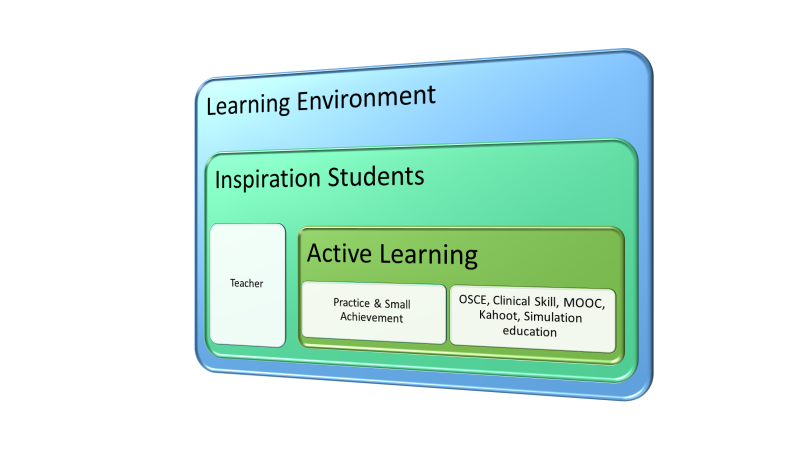 ภาพแสดงการจัดการเรียนการสอนแบบเน้นผู้เรียนมีส่วนร่วมแบบ Active learning3. แนวทางในการพัฒนาการเรียนการสอนแบบ Active learning 3.1 จัด Workshop กรรมการบริหารวิชาการ หัวหน้าสาขา ประชุมหารือการออกแบบการเรียนการสอนในแต่ละรายวิชา กระจายความหลากหลายในวิธีการเรียนสอนในแต่ละรายวิชาอย่างเหมาะสม ลดความซ้ำซ้อน ก่อนเปิดภาคเรียนล่วงหน้าก่อนอย่างน้อย 2-3 เดือน เพื่อเตรียมการออกแบบการเรียนการสอน3.2 กรรมการบริหารวิชาการ ร่วมวิพากษ์ มคอ. 3 และ มคอ. 4 การสอนให้แต่ละรายวิชามีการบูรณาการพันธกิจที่สำคัญในรายวิชาอย่างเหมาะสมได้แก่ สอดแทรกภาษาอังกฤษ การใช้หลักปรัชญาเศรษฐกิจพอเพียง การสร้างสรรค์นวัตกรรมและการวิจัย การบริการวิชาการงาน ให้ครอบคลุมในแต่ละภาคการศึกษาและติดตามประเมินบัณฑิตที่พึงประสงค์ตามกรอบ มคอ. 5 และ 6 ในรายวิชาที่มีการเรียนแบบ Active learning 4. ปัญหา/อุปสรรคในการดำเนินการ4.1 ห้องเรียนและสถานที่ยังไม่รองรับจำนวนนักศึกษา ห้องเรียนมีพื้นที่คับแคบ ยากในการทำกิจกรรม4.2 ข้อจำกัดด้านเวลา ในการทำกิจกรรมการในชั้นเรียน ควรปรับให้ยึดหยุ่นได้ เพราะอาจารย์บางท่านภาระงานอื่นมาก นักศึกษามีจำนวนชิ้นงานมาก